          firma SVOBODA – Lučice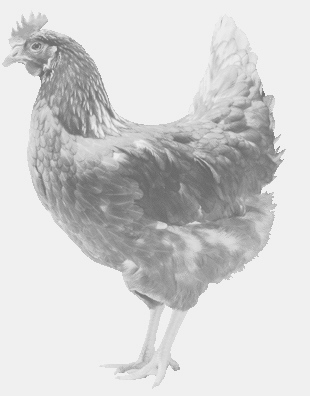  drůbežárna Mírovka, Vadín, 569489358, 777989857NOSNÉ KUŘICE  Barva hnědá, černá a bílá  Stáří:    17-18 týdnůCena:   145-150,- Kč/kusstředa 15. března 2017V 10.15 h.- Mokrovousyu prodejny HruškaMožno objednat: 569 489 358svoboda.lucice@seznam.cz